МУНИЦИПАЛЬНОЕ ОБРАЗОВАНИЕГОРОДСКОЙ ОКРУГ СУРГУТХАНТЫ-МАНСИЙСКОГО АВТОНОМНОГО ОКРУГА – ЮГРЫАДМИНИСТРАЦИЯ ГОРОДАПОСТАНОВЛЕНИЕОб утверждении проекта планировки и проекта межевания территории садоводческого некоммерческого товарищества «МАЯК»В соответствии со статьями 45, 46 Градостроительного кодекса Российской                   Федерации, Уставом муниципального образования городской округ Сургут Ханты-Мансийского автономного округа – Югры, распоряжениями Админист-рации города от 30.12.2005 № 3686 «Об утверждении Регламента Администрации города», от 10.01.2017 № 01 «О передаче некоторых полномочий высшим должностным лицам Администрации города», учитывая заявление садовод-ческого некоммерческого товарищества «МАЯК» от 28.12.2020 № 31, протокол заседания рабочей группы от 18.01.2021:1. Утвердить проект планировки и проект межевания территории садовод-ческого некоммерческого товарищества «МАЯК» согласно приложениям 1, 2.2. Управлению массовых коммуникаций разместить настоящее постанов-ление на официальном портале Администрации города: www.admsurgut.ru.3. Муниципальному казенному учреждению «Наш город» опубликовать настоящее постановление в газете «Сургутские ведомости».4. Настоящее постановление вступает в силу с момента его издания.5. Контроль за выполнением постановления оставляю за собой.Заместитель Главы города                                                                           В.Э. ШмидтПриложение 1к постановлениюАдминистрации городаот ____________ № _________Проект планировки территории садоводческого некоммерческого товарищества «МАЯК»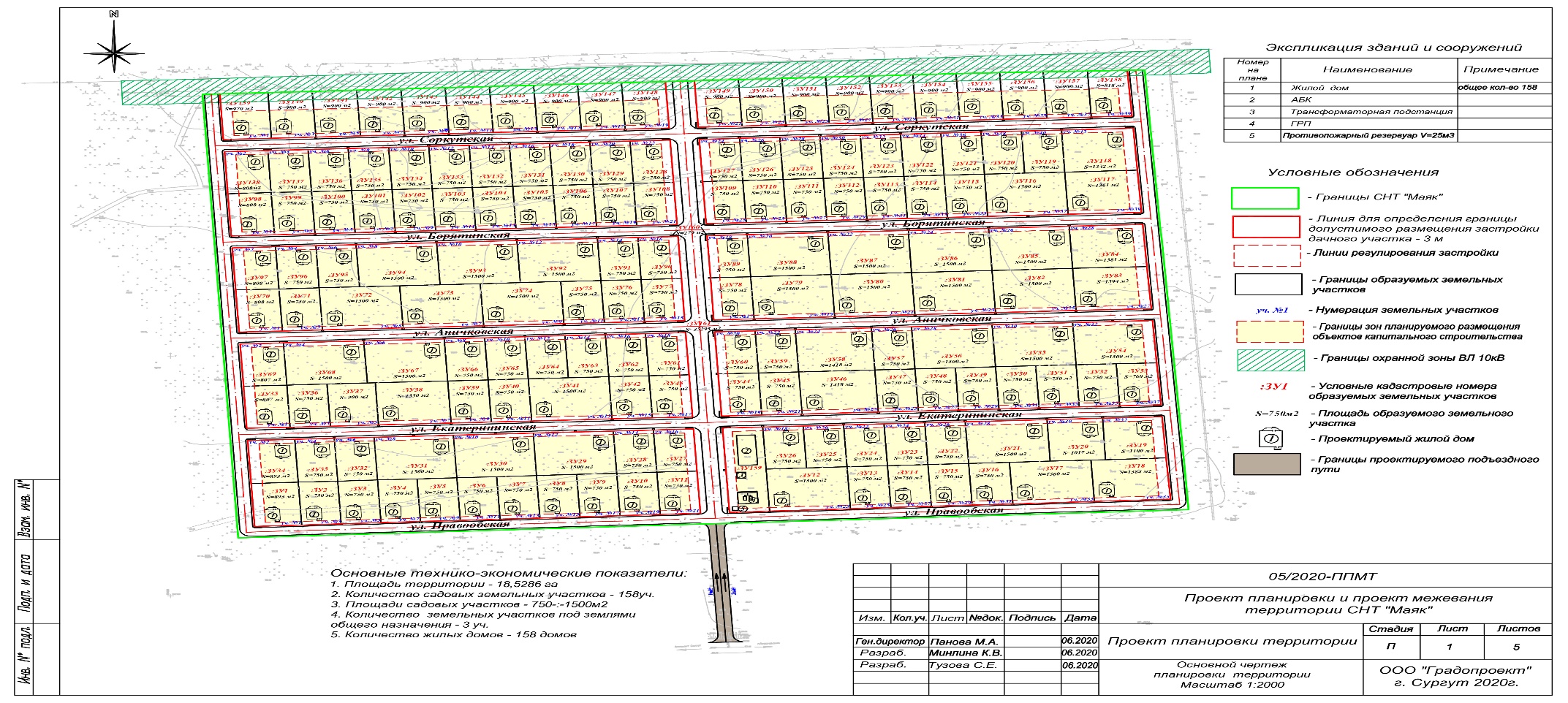 Приложение 2к постановлениюАдминистрации городаот ____________ № _________Проект межевания территории садоводческого некоммерческого товарищества «МАЯК»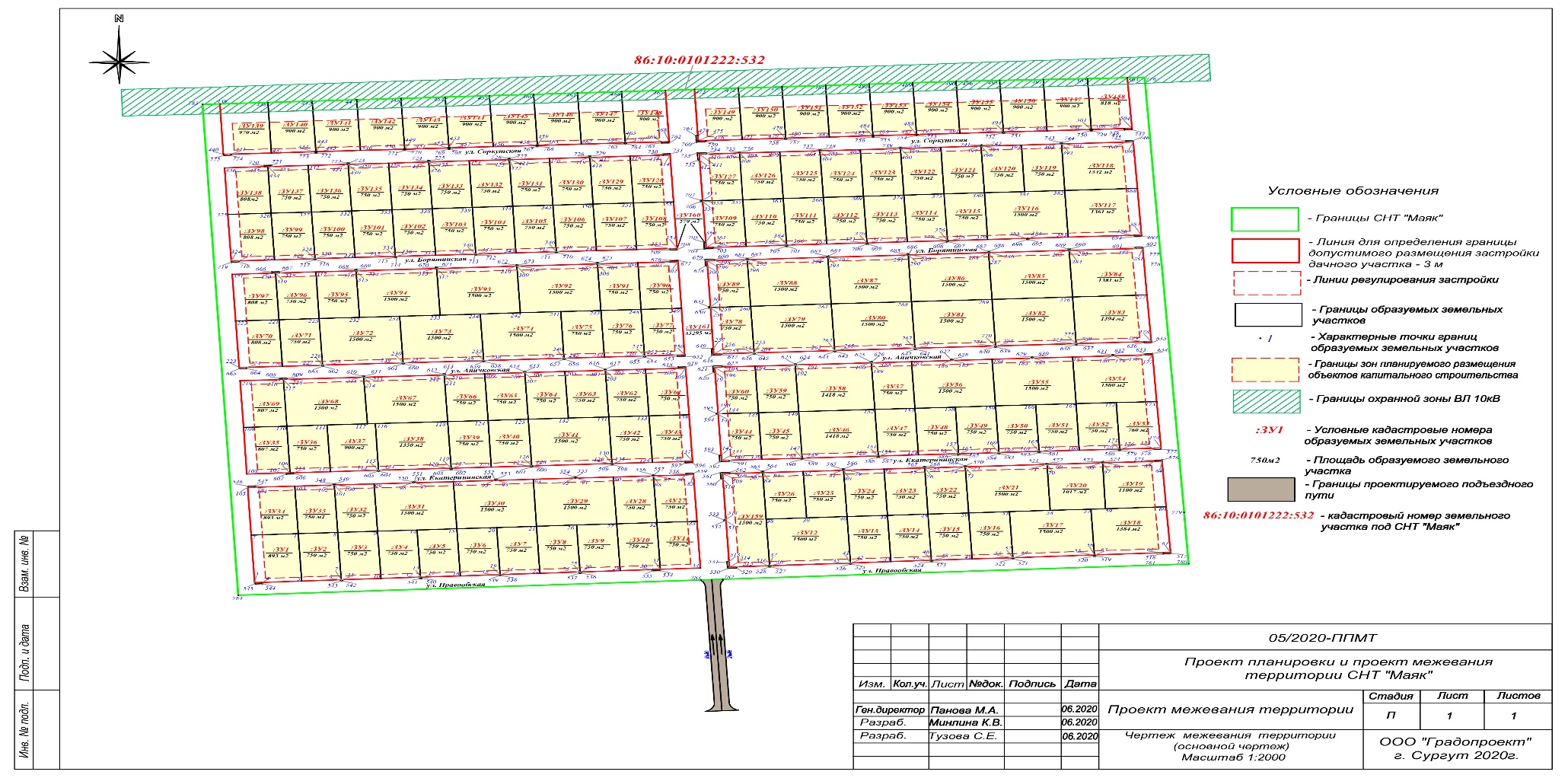 «03»022021№752